Factors of ProductionItemStart-up costTarget populationFactors of ProductionSupply FactorsJewelry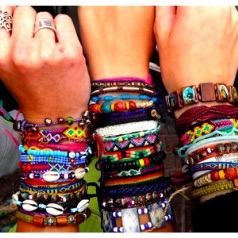 $2.00*SVHS Students*Staff*Parents*Family*FriendsLand: metalLabor: employee putting the components together        Capital Human: hand madePhysical: Jewelry sharpener machineNeed: bracelet, cuff earringsHave: money*Expectations*Start-up Cost*Regulation*Subsides*Technology and Productivity*Number of SuppliesItemStart-up costTarget populationFactors of ProductionSupply FactorsDividers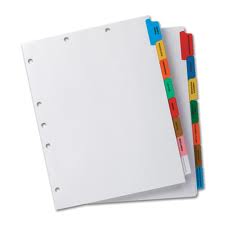 $2.00*SVHS Students*Staff*Parents*Family*FriendsLand: cornLabor: machine        CapitalHuman: employee packagingPhysical: sewing machineNeed:  dividers Have: money*Expectations*Start-up Cost*Regulations*Subsides*Technology and Productivity*Number of SuppliesItemStart-up costTarget populationFactors of ProductionSupply FactorsBows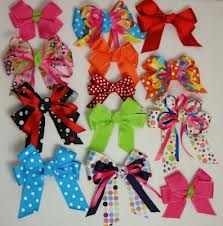 $2.00*SVHS Students*Staff*Parents*Family*FriendsLand: cottonLabor: Picking cotton        CapitalHuman: Physical Sewing machinePhysical: Nothing Need:  bowsHave: money  *Expectations*Start-up Cost*Regulations*Subsides*Technology and Productivity*Number of Supplies